Задание для дистанционного обучения. 1Б, 1Г, 1В (Живопись)
(07.02.2022г)

Тема: Лепка изделий цилиндрической формы из пласта. «Сова».

Цель: создание керамического изделия
Задачи:
1) создание особых условий для работы с учащимся
2) Формирование умения наблюдать предмет, анализировать его объем, пропорции, форму.

Этапы работы:
1. Подготовка глины к работе. Разминаем, так что бы глина была мягкой и податливой.
2. Начало работы над изделием. Начинаем работать с общей формы, работу ведём от общего к деталям. Следим за тем, чтобы руки были сухими и тогда все получится.
3. Продолжаем работу над изделием. Соблюдаем анатомичную точность крылья, ушки, перья, клюв . Проработка деталей. Можно стеком сделать перышки, наклеивая сверху или же вырезать стеком.
Детали сделают ваше изделие более интересным и приятным для глаз,

ВАЖНО: Размер работы должен быть не менее 10 см.

Примеры работ:

      

      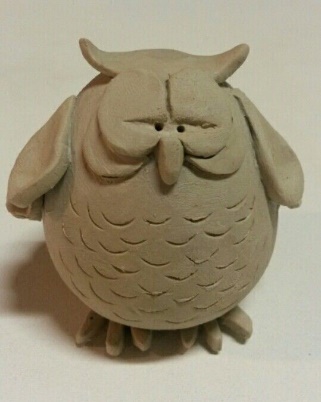 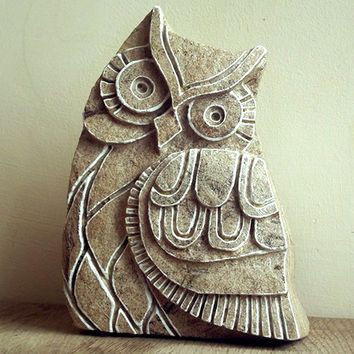 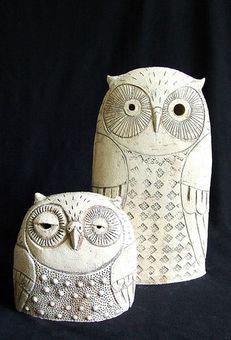 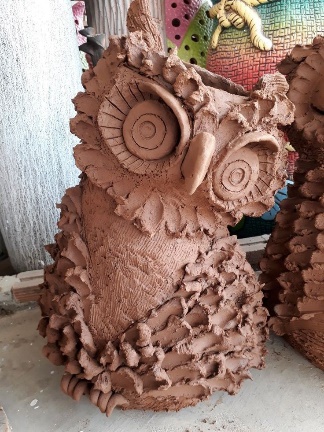 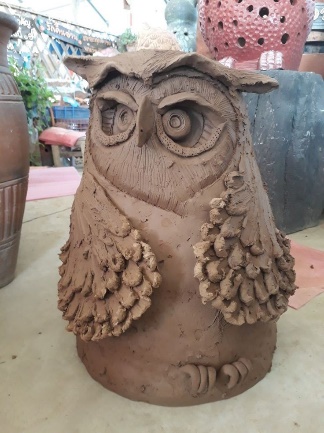 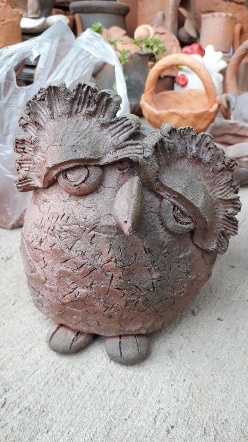 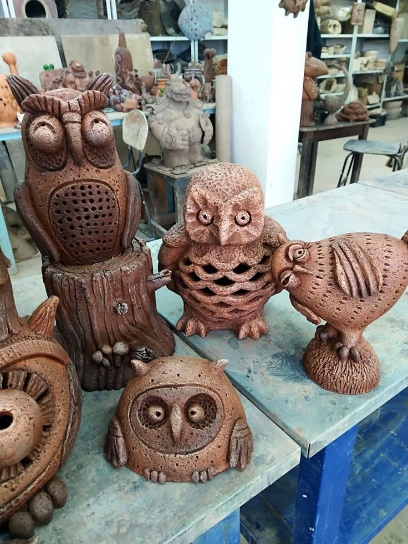 